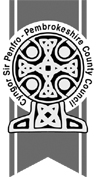 Furflen Gais am Hawlen Pasbort ParcioThis item is also available in English/ Mae’r eitem hon ar gael yn Saesneg hefyd(Rhaid gwneud cais ar wahân am bob Hawlen)Ygrifennwch mewn PRIFLY ThrennauCyfenw:      Mr/Mrs/Miss/MsEnwau cyntaf:Cyfeiriad: Cod post:  Ffon: Dyddiad Dechrau:

Dyddiad Gorffen:£35 yr wythnos, neu’n rhannol Rhaid arddangos yr Hawlen yn Ffenestr Flaen y cerbyd bob amser.Tystysgrif (I'w gwblhau gan bob ymgeisydd)Ardystiaf fy mod wedi darllen a deall yr "Amodau Defnyddio" ac fy mod yn cytuno i gydymffurfio â nhw. Ynghyd â'r ffurflen gais hon, amgaeaf y ffi briodol (dylid gwneud sieciau yn daladwy i Gyngor Sir Penfro).Llofnodwyd: 		Dyddiad: Dychwelwch y ffurflen hon i: Gwasanaethau ParcioAdran Trafnidiaeth, Tai ac AmgylcheddCyngor Sir PenfroNeuadd y SirHwlffordd SA61 1TPRhif yr Hawlen:  ………………………			Rhif y Dderbynneb:  …………………………Cyngor Sir PenfroMeysydd Parcio – Amodau DefnyddioRhaid i bob defnyddiwr gydymffurfio â'r Gorchymyn Parcio Ceir fel yr hysbysebwyd.Rhoddir hawlen i gar unigol.Rhoddir Hysbysiadau Tâl Cosb am y canlynol:Peidio ag arddangos hawlenPeidio â pharcio'n gyfan gwbl o fewn cilfach barcioParcio mewn cilfach sydd wedi'i neilltuo / ar gadwGwersylla / coginio yn y cerbydGwerthu / Hysbysebu nwyddauAchosi sŵnHawlen Barcio sydd wedi dod i ben.Mae'r Hawlen hon ond yn ddilys yn rhannau arhosiad hir meysydd parcio canlynol Cyngor Sir Penfro.Mae'r Hawlen yn ddilys yn rhannau arhosiad hir meysydd parcio canlynol Cyngor Sir Penfro.Stryd Fawr, Llandudoch SA43 3EL; Llyn y Castell, Hwlffordd SA61 2DX; Scotchwell, Hwlffordd SA61 2LG; Maes parcio aml-lawr, Hwlffordd SA61 2ND; St Thomas Green, Hwlffordd SA61 1QX; Rifleman Field, Hwlffordd SA61 1RH; Marine Road, Aberllydan SA62 3JR; Parc Y Shwt, Abergwaun SA65 9HN; West Street, Abergwaun SA65 9BT; Y Parrog, Wdig SA64 0DE; Station Hill, Wdig SA64 0DE; Townsmoor, Arberth SA67 7AG; Heol Hir, Trefdraeth SA42 0TL; Merrivale, Tyddewi SA62 6RJ; Quickwell Hill, Tyddewi SA62 6NT; Dale SA62 3RB; Niwgwl SA62 6AR;  Maes parcio aml-lawr, Dinbych-y-pysgod SA70 7LT; Salterns, Dinbych-y-pysgod SA70 8DU; Traeth y Gogledd, Dinbych-y-pysgod SA70 8AG; Traeth y De, Dinbych-y-pysgod SA70 7EG; The Green, Dinbych-y-pysgod SA70 7EG; The Commons, Penfro SA71 4EA; The Parade, Penfro SA71 4JY; Station Road, Penfro SA71 4AH; Gordon Street (pen uchaf), Doc Penfro, SA72 6DA; Lower Charles Street, Aberdaugleddau, SA73 2AH; Sgwâr y Farchnad, Aberdaugleddau, SA73 2AA; Robert Street, Aberdaugleddau, SA73 2AA.Ni ellir gwarantu lle parcio i ddeiliad hawlen.  Rhaid i'r hawlen gael ei harddangos yn glir yn y ffenestr flaen tra bod y car wedi'i barcio yn y maes parcio yn ystod y cyfnod codi tâl.Caiff pob darn o wybodaeth a ddelir gennym amdanoch chi fel unigolyn ei gadw a'i brosesu gan yr adran barcio yn unol â darpariaethau Rheoliad Diogelu Data Cyffredinol 2016 yn unig, fel y noda ein Hysbysiad Prosesu Teg. Gellir gweld fersiwn lawn o'r hysbysiad hwn yma www.pembrokeshire.gov.uk neu, fel arall gellir darparu copi papur ar gais. Dylech ganiatáu 10 - 14 diwrnod i hawlenni gael eu dosbarthu .